Insula®DESCRIPTIF TYPE POUR CAHIER DES CHARGES
DU PLAFOND EUROCOUSTIC
Le concept d’Eléments Individuels de Correction Acoustique INSULA® augmente les performances acoustiques des panneaux décoratifs qui le remplissent, en combinant absorption directe et absorption indirecte.INSULA® est un concept composé d’un cadre en aluminium Blanc ou Ultramat Noir, de 76 mm de haut, intégrant des dalles de laine de roche Eurocoustic. Les Eléments Individuels INSULA® offrent une multitude de possibilités décoratives  grâce à un large choix de panneaux de remplissage TONGA® A blancs, EuroColors ou EuroDesign, de référence :   ou TONGA® E blancs, de référence : . Les dimensions des kits INSULA® seront de . (Autres formats sur consultation).Les dimensions des panneaux acoustiques de remplissage seront de :Les kits INSULA® auront un poids de :Les kits INSULA® ne contiendront aucun élément favorable au développement microbien. Les kits INSULA® seront suspendus sur des dalles porteuses. L’installation des panneaux acoustiques pourra ensuite être effectuée.* Insérer votre choix dans la liste déroulante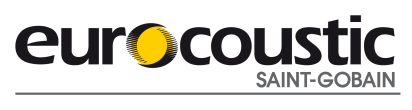 Longueurs600 mm et 1200 mmLargeur600 mmEpaisseur22 mmBordsA (droit) et E (feuilluré)Dimensions (mm)Poids (kg)1200 x 1200 mm8,651200 x 2400 mm13,65